FOTOFIKSĀCIJA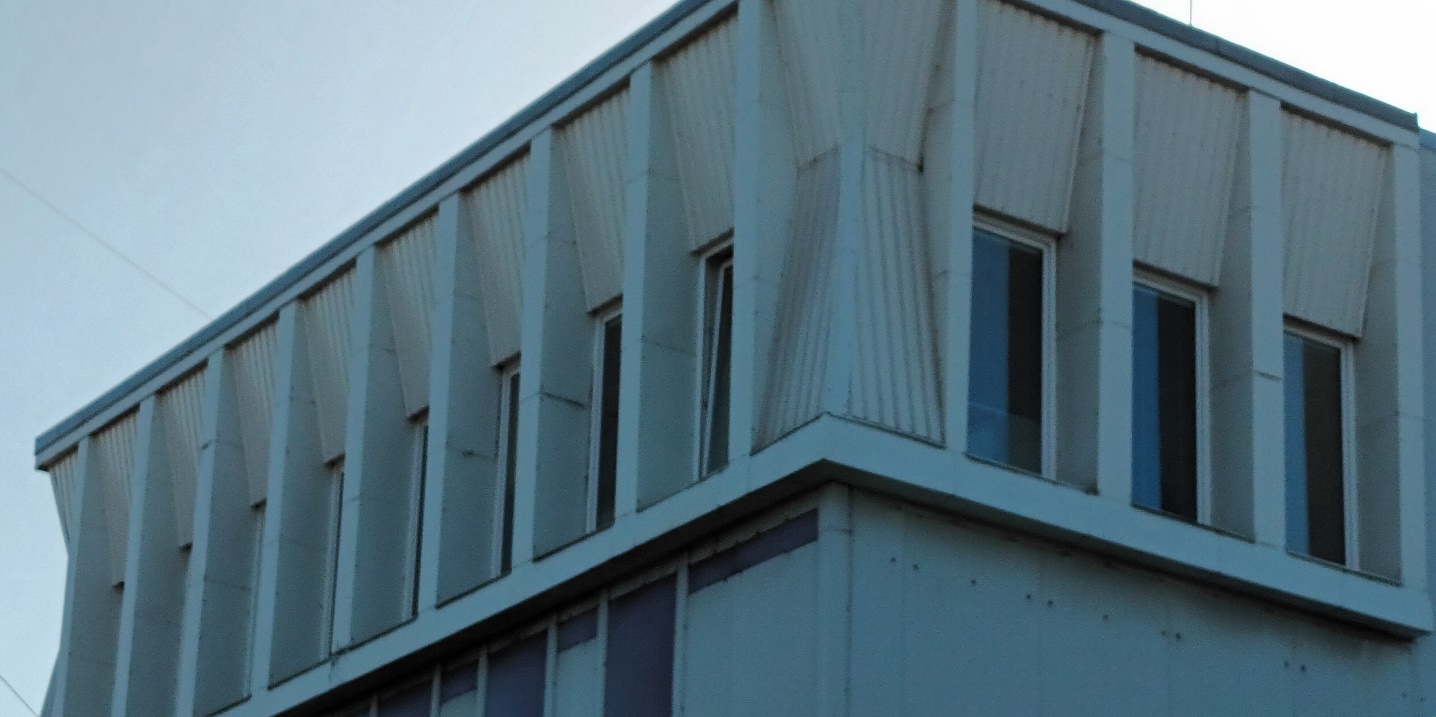 Foto Nr. 1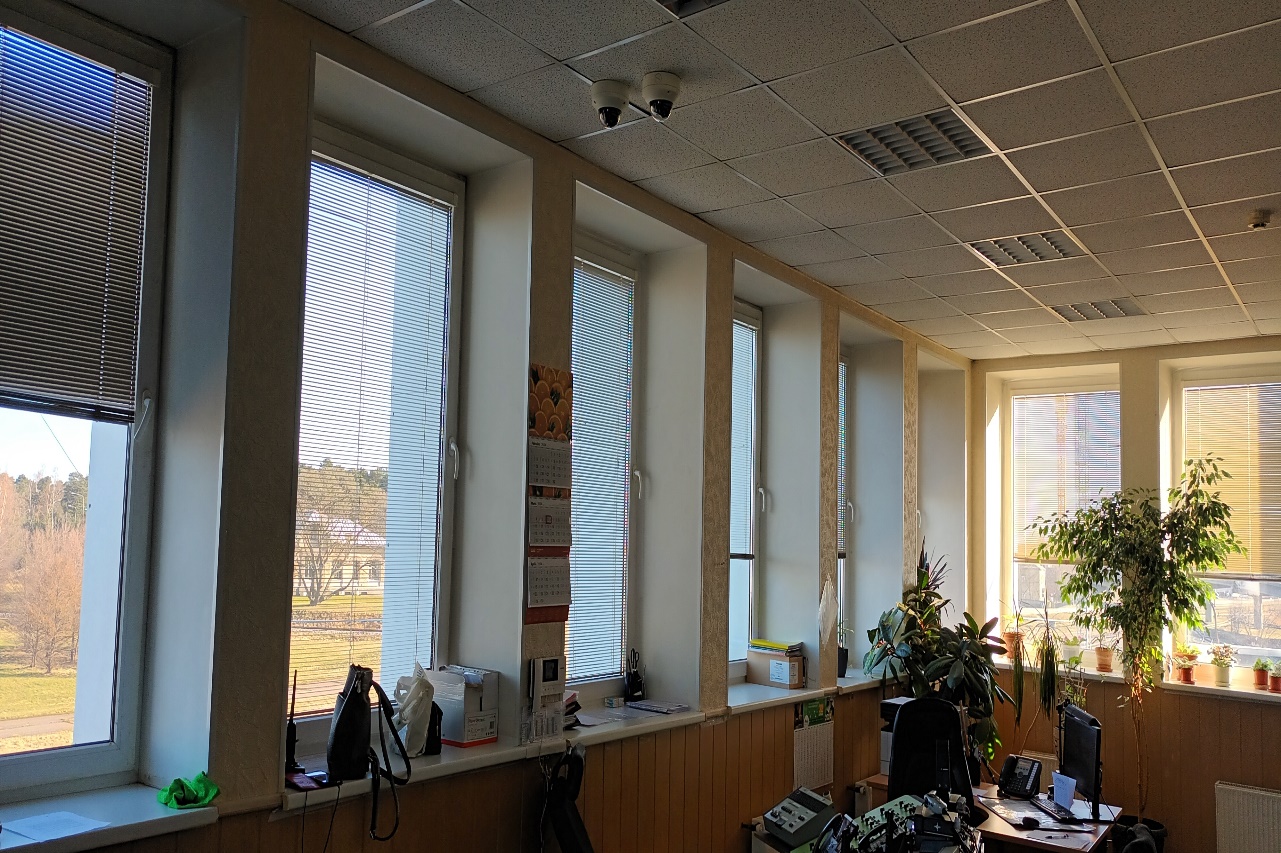 Foto Nr. 2